Załącznik nr 1 do SWZ - Formularz ofertowy Wykonawcy..............................., dnia ......................... r....................................................../Pieczątka Wykonawcy/1. Dane dotyczące Wykonawcy:2. Dane dotyczące zamawiającego:Magurski Park Narodowy z siedzibą w Krempnej, 38-232 Krempna 593. Nawiązując do ogłoszenia pn.: „Dostawa do siedziby Zamawiającego karuzelowego przetrząsacza pokosu” oferujemy wykonanie zamówienia tj. dostawy  zgodnie ze SWZ za cenę:Marka, model ………………………………………………………………..Kraj produkcji ………………………………………………………………..Rok produkcji ……………………………………………………………….…………………………………………………………………………………………………………………...... zł netto(……………... %) podatek VAT tj. ………………………………………………….…………………………………………….…………………zł brutto(słownie: ............................................................................................................................................zł).Oświadczam (-y), że podjęcie naprawy nastąpi w czasie (proszę postawić X przy wybranym czasie):> (większy od) 48 godz.;powyżej 36 godz. do 48 godz.;powyżej 24 godz. do 36 godz.; (mniejszy bądź równy) 24 godz.od momentu zgłoszenia awarii przez Zamawiającego.Oświadczam (-y), że oferowana maszyna posiada/nie posiada zaczep na cięgnach dolnych (proszę postawić X w odpowiedniej rubryce):NIE, nie posiada,TAK, posiada.Oświadczam (-y), że powyższa cena zawiera wszystkie koszty związane z realizacją przedmiotu umowy, zgodnie z opisem przedmiotu zamówienia zawartym w SWZ.4. Przyjmujemy realizacje niniejszego przedmiotu zamówienia w terminach: do 7 dni od daty podpisania umowy .5. Oświadczam (-y), że znajdujemy się w sytuacji finansowej zapewniającej wykonanie zamówienia.6. Oświadczam (-y), że zapoznaliśmy się ze specyfikacją warunków zamówienia, nie wnosimy do niej zastrzeżeń i uznajemy się za związanych określonymi w niej zasadami postępowania.7. Oświadczam (-y), że uważamy się za związanych niniejszą ofertą na czas wskazany w specyfikacji warunków zamówienia.8. Oświadczam (-y), że zapoznaliśmy się z postanowieniami umowy i zobowiązujemy się w przypadku wyboru naszej oferty do zawarcia umowy na zawartych tam warunkach w miejscu i terminie wyznaczonym przez Zamawiającego.9. Oświadczam (-y), że udzielamy gwarancji na dostarczoną maszynę na
 …………………………….. m-cy.11. Części zamówienia (zakres), który Wykonawca zamierza powierzyć podwykonawcom (należy również poda firmę Wykonawcy): 
….................................................................................................................................................................................................................................................................................................................................... 14. Dokumenty stanowiące tajemnicę przedsiębiorstwa, w rozumieniu przepisów ustawy o zwalczaniu nieuczciwej konkurencji,, zawarte są na stronach oferty o numerach od ..…… do …..……  i jako takie nie mogą być ogólnie udostepniane.15. Załącznikami do niniejszej oferty są:1. ….........................................................................2. …..........................................................................3. …..........................................................................4. …..........................................................................5. …..........................................................................                                                                                                         ................................................................. 			                                                             /podpis osoby upoważnionej/    Załącznik nr 2 do SWZZamawiający: Magurski Park Narodowy adres: Krempna 59, 38-232 KrempnaWykonawca:…………………………………………………………………………………………………………(pełna nazwa/firma, adres, w zależności od podmiotu: NIP/PESEL, KRS/CEiDG)reprezentowany przez:…………………………………………………………………………………………………………(imię, nazwisko, stanowisko/podstawa do  reprezentacji)Oświadczenie Wykonawcy Oświadczenie składane na podstawie art. 125 ust. 1 ustawy z dnia 11 września 2019 r. Prawo zamówień publicznych (dalej jako: ustawa Pzp) DOTYCZĄCE:1. SPEŁNIANIA WARUNKÓW UDZIAŁU W POSTĘPOWANIU, o których mowa w punktach: 5.2.3 lub 5.2.4 SWZ oraz2. PRZESŁANEK WYKLUCZENIA Z POSTĘPOWANIA, o których mowa w art. 108 ust. 1 Pzp (punkt 6.1.1 SWZ) oraz art. 109 ust. 1 Pzp punkt 4 (punkt 6.1.2 SWZ)wypełnione i podpisane odpowiednio przez: a) wykonawcę albob) wspólników konsorcjum (w przypadku składania oferty wspólnej) alboc) podmiot na zasoby, którego powołuje się wykonawca w celu spełnienia warunków udziału w postępowaniu. Na potrzeby postępowania o udzielenie zamówienia publicznego „Dostawa do siedziby Zamawiającego karuzelowego przetrząsacza pokosu” nr ref. ZP–370-1-3/21 prowadzonego przez Magurski Park Narodowy, Krempna 59, 38-232 Krempna, oświadczam, co następuje:1. Oświadczam, że spełniam warunki udziału w postępowaniu określone przez zamawiającego w pkt.  5.2.4 SWZ 2.1. Oświadczam, że nie podlegam wykluczeniu z postępowania na podstawie art. 108 ust. 1 ustawy Pzp.2.2. Oświadczam, że nie podlegam wykluczeniu z postępowania na podstawie 
art. 109 ust. 1 pkt.4 ustawy Pzp w zakresie okoliczności, które Zamawiający wskazał w ogłoszeniu o zamówieniu oraz w punkcie 6.1.2 SWZ.2.3. Oświadczam, że zachodzą w stosunku do mnie podstawy wykluczenia z postępowania na podstawie art. …………………… ustawy Pzp (podać mającą zastosowanie podstawę wykluczenia spośród wymienionych w art. 108 ust. 1 lub art. 109 ust. 1 ustawy Pzp w zakresie okoliczności, które Zamawiający wskazał w ogłoszeniu o zamówieniu oraz w punkcie 6 SWZ). Jednocześnie oświadczam, że w związku z ww. okolicznością, na podstawie art. 110 ust. 2 ustawy Pzp podjąłem następujące środki naprawcze:…………………………………………………………………………………………………………………………………OŚWIADCZENIE DOTYCZĄCE PODANYCH INFORMACJI:Oświadczam, że wszystkie informacje podane w powyższych oświadczeniach są aktualne i zgodne z prawdą oraz zostały przedstawione z pełną świadomością konsekwencji wprowadzenia zamawiającego w błąd przy przedstawianiu informacji.…………….………………. (miejscowość), dnia …………….….……podpis osoby (osób) upoważnionej do składania oświadczeń woli w imieniu odpowiednio: a) wykonawcy; b) każdego ze wspólników konsorcjum; c) podmiotów, na zasoby których powołuje się wykonawca w celu spełnienia warunków udziału w postępowaniu. Załącznik nr 3 do SWZ……………………………………………………………………………………………………………………………………………………………………………………………………… (Nazwa i adres Podmiotu udostępniającego zasoby)…………………….., dnia …………………….2021 r.ZOBOWIĄZANIE O ODDANIU WYKONAWCY 
DO DYSPOZYCJI NIEZBĘDNYCH ZASOBÓW NA POTRZEBY WYKONANIA ZAMÓWIENIADziałając w imieniu ……………………………………….…… z siedzibą w …………………………………… oświadczam, ww. podmiot trzeci zobowiązuje się, na zasadzie art. 118 ustawy z dnia 11 września 2019 r. Prawo zamówień publicznych udostępnić Wykonawcy tj. ……………………………………………………………… z siedzibą w .......................................................... przystępującemu do postępowania w sprawie zamówienia publicznego prowadzonego w trybie podstawowym pn. „Dostawa do siedziby Zamawiającego karuzelowego przetrząsacza pokosu” nr ref. ZP-370-1-3/21 następujące zasoby (określenie udostępnianego zasobu np.: wiedza i doświadczenie, potencjał techniczny):-	……………………………………………………………………………………………………….,	    na potrzeby spełnienia przez Wykonawcę następujących warunków udziału w postępowaniu: …………………………………………………………………………………………………………………………………………………………….…………………………………………………………………………………………………………………Wykonawca będzie mógł wykorzystywać ww. zasoby przy wykonywaniu zamówienia w następujący sposób:	 …………………………………………………………………………………………………………………………………………………………….…………………………………………………………………………………………………………………………………………………………….…………………………………………………………………………………………… Z Wykonawcą łączyć nas będzie	 …………………………………………………………………………………………………………………………………………………………………………………………
 (Podpis Podmiotu udostępniającego zasoby)Załącznik nr 4 do SWZOświadczenie Wykonawcy o przynależności do grupy kapitałowejlub braku przynależności do tej samej grupy kapitałowejZamawiający: Magurski Park Narodowy adres: Krempna 59, 38-232 KrempnaWykonawca:…………………………………………………………………………………………………………(pełna nazwa/firma, adres, w zależności od podmiotu: NIP/PESEL, KRS/CEiDG)reprezentowany przez:…………………………………………………………………………………………………………(imię, nazwisko, stanowisko/podstawa do  reprezentacji)Oświadczenie Wykonawcy DOTYCZĄCE PRZESŁANEK WYKLUCZENIA Z POSTĘPOWANIA  - art. 108 ust. 1 pkt 5 ( GRUPA KAPITAŁOWA )Na potrzeby postępowania o udzielenie zamówienia publicznego pn. „Dostawa do siedziby Zamawiającego karuzelowego przetrząsacza pokosu” nr ref. ZP-370-1-3/21  prowadzonego przez Magurski Park Narodowy z siedzibą w Krempnej, oświadczam, co następuje:Oświadczam, że nie podlegam wykluczeniu z postępowania na podstawie art. 108 ust 1 pkt 5 ustawy PZP.Oświadczam że nie należę do grupy kapitałowej, o której mowa w art. 108 ust. 1 pkt 5 ustawy PZP (Dz.U 2019 r., poz. 2019) w rozumieniu ustawy z dnia 16 lutego 2007 r. o ochronie konkurencji i konsumentów t.j. Dz.U. z 2020 r. poz. 1076 ze zm.)………………….…….……. dnia …………………….….2021 r. 		…………………………………………           (miejscowość)                                          				(podpis)	2. Oświadczam, że zachodzą w stosunku do mnie podstawy wykluczenia z postępowania na podstawie art. 108 ust. 1 pkt 5 ustawy PZP.Oświadczam, że należę do tej samej grupy kapitałowej o której mowa w art. 108 ust. 1 pkt 5 ustawy PZP, tj. w rozumieniu ustawy z dnia 16 lutego 2007 r. o ochronie konkurencji i konsumentów (t.j. Dz.U. z 2020 r. poz. 1076 ze zm.) co podmioty wymienione poniżej, które to złożyły ofertę w tym postępowaniu ( należy podać nazwy i adresy siedzib)*: Uwaga:Wykonawca nie ma obowiązku składać pełnego wykazu podmiotów w zakresie tzw. grupy kapitałowej, o której mowa powyżej. Należy wypełnić powyższy wykaz - tabelę, tylko wtedy, gdy odrębną ofertę w tym samym postępowaniu złożył samodzielnie lub wspólnie z innymi wykonawcami podmiot należący do tej samej grupy kapitałowej co Wykonawca składający tą ofertę.Jednocześnie oświadczam, że w związku z ww. okolicznością, na podstawie art. 108 ust. 1 pkt 5 i 6 ustawy PZP przedkładam następujące środki dowodowe wskazujące na brak podstaw do wykluczenia z niniejszego postępowania oraz przedkładam dowody, że powiązania z innym Wykonawcą nie prowadzą do zakłócenia konkurencji w postępowaniu o udzielenie zamówienia: ..........................................................................................……………………………………………………….………………………………………………………………Uwaga:1. Zgodnie z pkt.7.7 SWZ, Wykonawca, przekazuje Zamawiającemu oświadczenie o przynależności lub braku przynależności do tej samej grupy kapitałowej, o której mowa w art. 108 ust. 1 pkt 5. Wraz ze złożeniem oświadczenia, Wykonawca może przedstawić dowody, że powiązania z innym wykonawcą nie prowadzą do zakłócenia konkurencji w postępowaniu o udzielenie zamówienia. *) niepotrzebne skreślić………………….…….……. dnia …………………….….2021 r. 		…………………………………………           (miejscowość)                                          				(podpis)Oświadczam, że wszystkie informacje podane w powyższych oświadczeniach są aktualne i zgodne z prawdą oraz zostały przedstawione z pełną świadomością konsekwencji wprowadzenia Zamawiającego w błąd przy przedstawianiu informacji.………………….…….……. dnia …………………….….2021 r. 		…………………………………………           (miejscowość)                                          				(podpis)                      	Załącznik nr 5 do SWZWykonawca:………………………………………………………………………………................................(pełna nazwa/firma, adres, w zależności od podmiotu: NIP/PESEL, KRS/CEiDG)reprezentowany przez:……………………………………………………………………………….....................(imię, nazwisko/podstawa do reprezentacji)Wykaz zrealizowanych dostaw w zakresie niezbędnym do wykazania spełniania warunku wiedzy i doświadczenia, wykonanych w okresie ostatnich trzech lat przed upływem terminu składania ofert, a jeżeli okres prowadzenia działalności jest krótszy - w tym okresie, z podaniem ich rodzaju i wartości, daty i miejsca wykonania oraz załączeniem dokumentu potwierdzającego, że dostawy zostały wykonane należycie.Do wykazu należy dołączyć dokument potwierdzający, że usługi te zostały wykonane należycie lub są wykonywane (np. referencje)UWAGA: JEŻELI WYKONAWCA BĘDZIE POLEGAĆ NA WIEDZY I DOŚWIADCZENIU INNYCH PODMIOTÓW, ZAŁĄCZA PISEMNE ZOBOWIĄZANIE INNYCH PODMIOTÓW DO ODDANIA MU DO DYSPOZYCJI WIEDZY I DOŚWIADCZENIA Z ZAŁĄCZENIEM DOKUMENTU POTWIERDZAJĄCEGO, ŻE DOSTAWY ZOSTAŁY WYKONANE NALEŻYCIE.…………….……. (miejscowość), dnia ………….……. r. 			…………………………………………
         (podpis)Załącznik nr 6 do SWZWzór umowyUmowa nr …….../2021Zawarta w dniu …………………………………………… r. w Krempnej na: Dostawę do siedziby Zamawiającego fabrycznie nowej maszyny rolniczej: karuzelowego przetrząsacza pokosu.pomiędzy:Magurskim Parkiem Narodowym, Krempna 59, 38-232 Krempna NIP: 6852324044, REGON: 180789309,który reprezentuje Dyrektor – ………………………. zwanym w dalszej treści umowy „Zamawiającym”,a ……………………………………………………………………………………………………………………………NIP:………………………………., REGON: ………………………………..zwanym w dalszej treści umowy „Wykonawcą” na podstawie rozstrzygnięcia postepowania przetargowego nr ref. ZP-370-1-3/21, przeprowadzonego zgodnie z ustawą Prawo zamówień publicznych (Dz. U. z 2019 r. poz. 2019).§ 11. Zamawiający zleca, a Wykonawca przyjmuje do wykonania dostawę fabrycznie nowej maszyny rolniczej: karuzelowego przetrząsacza pokosu; marka, model ………………………………………………………………………………………. na warunkach zamówienia publicznego zgodnie z ustawą z dnia 11 września 2019 r. - Prawo zamówień publicznych (Dz. U. z 2019 r. poz. 2019)2. Przedmiot zamówienia jest zgodny z parametrami technicznymi określonymi w Specyfikacji Warunków Zamówienia oraz ofertą cenową Wykonawcy z dnia ………………………………….3. Wykonawca oświadcza, że karuzelowy przetrząsacz pokosu określony w ust. 1 jest fabrycznie nowy, nie ma wad fizycznych, jest wolny od wad prawnych oraz obciążeń na rzecz osób trzecich, oraz że nie jest przedmiotem żadnego postępowania ani zabezpieczenia.4. Zamówienie zostanie zrealizowane w terminie do dnia  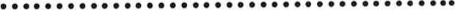 5. W razie wystąpienia istotnej zmiany okoliczności powodującej, że wykonanie umowy nie leży w interesie publicznym, czego nie można było przewidzieć w chwili zawarcia umowy Zamawiający może odstąpić od umowy w terminie 30 dni od powzięcia wiadomości o tych okolicznościach.6. W przypadku nieterminowej realizacji dostawy Zamawiający zastrzega sobie prawo odstąpienia od umowy.7. Odstąpienie od umowy, o którym mowa w ust. 2 i 3 powinno nastąpić w formie pisemnej pod rygorem nieważności i zawierać uzasadnienie.§ 21. Strony ustalają, że za wykonanie przedmiotu umowy „Zamawiający” zapłaci cenę wyszczególnioną  w ofercie.2. Cenę ustala się na podstawie oferty „Wykonawcy” na kwotę  zł netto + 23% podatku VAT, tj.  zł, łącznie brutto  zł, słownie ……………………………………………………………..…………………………………….. zł.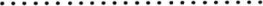 3. Zapłata za wykonanie przedmiotu zamówienia nastąpi w terminie 21 dni po dostarczeniu do siedziby „Zamawiającego”:karuzelowego przetrząsacza pokosu o parametrach zgodnych ze SWZ,instrukcji eksploatacji i obsługi w języku polskim,książki serwisowej,karty gwarancyjnej,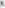 katalogu części zamiennych w wersji drukowanej bądź elektronicznej,faktury VAT wystawionej na podstawie protokołu odbioru 4. Zamawiający uzna wykonanie zamówienia po podpisaniu przez obie Strony, bez uwag,  protokołu odbioru.5. W przypadku protokolarnego ustalenia w trakcie odbioru, że dostarczona maszyna nie spełnia wymogów określonych w SWZ i ofercie, Wykonawca w terminie 7 dni licząc od dnia sporządzenia protokołu odbioru z zastrzeżeniami, zobowiązany jest do usunięcia braków lub dostarczenia nowej maszyny zgodnej z wymaganiami Zamawiającego.6. Za datę płatności uznaje się datę obciążenia rachunku Zamawiającego.7. Zamawiający zobowiązuje się zapłacić Wykonawcy odsetki ustawowe, w przypadku niezapłacenia w terminie wystawionej faktury VAT.§ 31. Wykonawca zapłaci Zamawiającemu kary umowne:za odstąpienie od umowy z powodu okoliczności zależnych od Wykonawcy w wysokości 20% wynagrodzenia brutto określonego w § 3 ust.2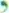 za opóźnienie w wykonaniu umowy w wysokości 1% wynagrodzenia brutto określonego w § 3 ust.2, za każdy dzień opóźnienia (termin wykonania umowy określony w § 2 ust. 1).za opóźnienie w przystąpieniu do usunięcia usterki oraz wykonania naprawy w wysokości 1 % wynagrodzenia umownego brutto określonego w § 2 ust.2 umowy, za każdy dzień opóźnienia,2. Powyższe nie wyklucza możliwości dochodzenia odszkodowania wg kodeksu cywilnego, przenoszącego wysokość kar umownych za odstąpienie od umowy.3. Zamawiający zapłaci Wykonawcy karę umowną za odstąpienie od umowy z powodu okoliczności zależnych od Zamawiającego w wysokości 20% wynagrodzenia brutto określonego w § 2 ust. 2, z wyłączeniem przypadku określonego w § 1 ust. 8 i ust. 9 Umowy.§ 4Na przedmiot umowy określony w § 1 Wykonawca udziela gwarancji na następujących warunkach:………………………………………..………………………………………..Okres gwarancji określony w miesiącach będzie liczony od daty dostarczenia maszyny do siedziby Zamawiającego i przekazaniu dokumentacji wymienionej w § 2 ust. 3. Wykonawca przystąpi do usuwania awarii w miejscu użytkowania sprzętu, nie później niż …… godziny od momentu zgłoszenia (…….. doby robocze).Wykonawca dokona w okresie gwarancji wszelkich napraw bezpłatnie w maksymalnym terminie …… kolejnych dni roboczych od daty zgłoszenia awarii, wady lub usterki.Wykonawca zapewnia, iż odbierze i dostarczy naprawiane urządzenie w okresie gwarancji na własny koszt.Na czas naprawy trwający dłużej niż ………. dni roboczych wykonawca zobowiązany będzie do postawienia sprzętu zastępczego o parametrach nie gorszych niż dostarczony w ramach realizacji zamówienia.Wykonawca zobowiązany będzie do wymiany sprzętu na nowy, wolny od wad w przypadku, gdy wykonane zostaną trzy naprawy gwarancyjne tego samego elementu, a urządzenie nadal nie będzie działać poprawnie, zgodnie z dokumentacją techniczną.Zgłoszenia serwisowe mogą być przekazywane za pośrednictwem telefonu na nr………………………. , adres e-mail: ………………………………………….§ 5Wszelkie zmiany do umowy, w sytuacjach przewidzianych w ustawie Prawo Zamówień Publicznych, mogą być wprowadzone za obopólną zgodą stron w formie pisemnej pod rygorem nieważności w trybie aneksu, który po podpisaniu przez strony stanowić będzie integralną część umowy, z wyłączeniem formy dokumentowej.§ 61. W przypadku wystąpienia trudności z interpretacją umowy Zamawiający i Wykonawca będą się posiłkować postanowieniami oferty i Specyfikacji Warunków Zamówienia.2. Spory powstałe na tle realizacji niniejszej umowy będą rozstrzygane przez sąd właściwy dla siedziby Zamawiającego.§ 7W sprawach nieuregulowanych w niniejszej umowie mają zastosowanie przepisy Kodeksu Cywilnego.§ 8Umowa została sporządzona w dwóch jednobrzmiących egzemplarzach z przeznaczeniem dla Zamawiającego 1 egzemplarz i 1 dla Wykonawcy. .................................................				......................................................  Wykonawca	                                                                          ZamawiającyNazwa:Siedziba:Adres poczty elektronicznej:Numer telefonu:Numer NIP:Osoba upoważniona do reprezentowania wykonawcy (imię i nazwisko, telefon, e-mail):Wykonawca oświadcza, że jest: a) Mikroprzedsiębiorstwem* b) Małym przedsiębiorstwem* c) Średnim przedsiębiorstwem* d) innym, niż ww. przedsiębiorstwem* * niepotrzebne skreślić Mikroprzedsiębiorstwo: przedsiębiorstwo, które zatrudnia mniej niż 10 osób i którego roczny obrót lub roczna suma bilansowa nie przekracza 2 milionów EUR. Małe przedsiębiorstwo: przedsiębiorstwo, które zatrudnia mniej niż 50 osób i którego roczny obrót lub roczna suma bilansowa nie przekracza 10 milionów EUR. Średnie przedsiębiorstwa: przedsiębiorstwa, które nie są mikroprzedsiębiorstwami ani małymi przedsiębiorstwami i które zatrudniają mniej niż 250 osób i których roczny obrót nie przekracza 50 milionów EUR lub roczna suma bilansowa nie przekracza 43 milionów EUR.		ZOBOWIĄZANIEDO UDOSTĘPNIENIA ZASOBÓWNumer nadany sprawie przez Zamawiającego:  ZP–370-1-3/21?OŚWIADCZENIA DOTYCZĄCE WYKONAWCYLp.Nazwa podmiotuAdres podmiotu1.2.OŚWIADCZENIE DOTYCZĄCE PODANYCH INFORMACJIL.p.Przedmiot dostawyCałkowita wartość dostawy (PLN)Data wykonaniaNazwa i adres odbiorcy (zleceniodawcy)